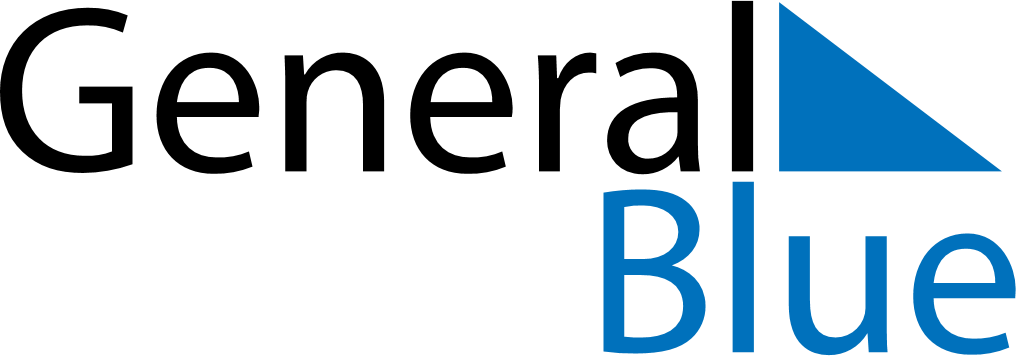 February 2026February 2026February 2026February 2026BrazilBrazilBrazilSundayMondayTuesdayWednesdayThursdayFridayFridaySaturday1234566789101112131314Carnival15161718192020212223242526272728